Проект. Срок антикоррпкционной экспертизыИВАНОВСКАЯ ОБЛАСТЬАДМИНИСТРАЦИЯ ЮЖСКОГО МУНИЦИПАЛЬНОГО РАЙОНАПОСТАНОВЛЕНИЕ                                                  от                           №  г. ЮжаО внесении изменений в постановление Администрации Южского муниципального района № 1328-п от 26.12.2017 «Об утверждении муниципальной программы«Оказание поддержки общественным объединениям ветеранов, инвалидов и другим маломобильным группам населенияЮжского муниципального района»В соответствии со статьей 179 Бюджетного кодекса Российской Федерации, постановлением Администрации Южского муниципального района от 19.10.2016 № 680-п «Об утверждении Порядка разработки, реализации и оценки эффективности муниципальных программ Южского муниципального района и Южского городского поселения и отмене постановлений  Администрации Южского муниципального района от 02.09.2013 № 719 – п и Администрации Южского городского поселения от 06.09.2013 № 490», Администрация Южского муниципального района п о с т а н о в л я е т:Внести в постановление Администрации Южского муниципального района № 1328-п от 26.12.2017 «Об утверждении муниципальной программы «Оказание поддержки общественным объединениям ветеранов, инвалидов и другим маломобильным группам населения Южского муниципального района» (далее – Постановление), следующие изменения:- в муниципальной программе «Оказание поддержки общественным объединениям ветеранов, инвалидов и другим маломобильным группам населения Южского муниципального района» (далее – Программа), являющейся приложением к постановлению:1.1. Строку шестую таблицы раздела 1 «Паспорт муниципальной программы Южского муниципального района» изложить в новой редакции: 1.2. Строку девятую таблицы раздела 1 «Паспорт муниципальной программы Южского муниципального района» изложить в новой редакции: 1.3.Строку седьмую таблицы раздела 1 «Паспорт подпрограммы муниципальной программы Южского муниципального района» подпрограммы «Привлечение и закрепление медицинских кадров в Южском муниципальном районе» (далее – Подпрограмма), являющейся приложением № 2 к Программе, изложить в новой редакции:1.4. Раздел 4 «Ресурсное обеспечение подпрограммы, рублей» Подпрограммы, являющейся приложением №2 к Программе, изложить в новой программе«4. Ресурсное обеспечение подпрограммы, рублейОпубликовать настоящее постановление в официальном издании «Правовой Вестник Южского муниципального района» и на официальном сайте Южского муниципального района в информационно – телекоммуникационной сети «Интернет».Исполняющий полномочия Главы Южского муниципального района                           С.В. Лелюхина«Исполнители Администрация Южского муниципального района в лице: - хозяйственного отдела;- отдела бухгалтерского учета;-отдела по делам культуры, молодёжи и спорта;- МКУК «Южская МЦБ»;- МБУ ДО «Южская детская школа искусств»;- МКУ «Южский молодежный центр». Отдел образования администрации Южского муниципального района.»«Объемы ресурсного обеспечения программыОбщий объем бюджетных ассигнований: 2018 год –222 000,00 руб.;2019 год –408 630,00 руб., 2020 год –244 800,00 руб.,2021 год –244 800,00 руб.,2022 год –244 800,00 руб.,- бюджет Южского муниципального района:2018 год -  222 000,00 руб.;2019 год – 408 630,00 руб.,2020 год – 244 800,00 руб.,2021 год – 244 800,00 руб.,2022 год – 244 800,00 руб.»«Объемы ресурсного обеспеченияОбщий объем бюджетных ассигнований:2018 год- 0,00 руб.; 2019 год- 90 000,00 руб.;2020 год- 60 000,00 руб.;2021 год – 0,00 руб.2022 год – 0,00 руб- бюджет Южского муниципального района2018 год- 0,00 руб.;2019 год- 90 000,00 руб.;2020 год- 60 000,00 руб.;2021 год – 0,00 руб.2022 год – 0,00 руб.»«№ п/пНаименование мероприятия/Источник ресурсного обеспеченияИсполнитель2018 год2019год2020год2021год2022 годПодпрограмма, всегоПодпрограмма, всего0,0090 000,0060 000,000, 000,00Бюджетные ассигнованияБюджетные ассигнования0,0090 000,0060 000,000, 000,00- бюджет Южского муниципального района- бюджет Южского муниципального района0,0090 000,0060 000,000, 000,001.Основное мероприятие «Содействие в привлечении квалифицированных медицинских кадров в соответствии с потребностями Южского муниципального района»1.Основное мероприятие «Содействие в привлечении квалифицированных медицинских кадров в соответствии с потребностями Южского муниципального района»АдминистрацияЮжскогомуниципальногорайона в лице отделабухгалтерскогоучета0,0090 000,0060 000,000,000,00Бюджетные ассигнованияБюджетные ассигнованияАдминистрацияЮжскогомуниципальногорайона в лице отделабухгалтерскогоучета0,0090 000,0060 000,000,000,00- бюджет Южского муниципального района- бюджет Южского муниципального районаАдминистрацияЮжскогомуниципальногорайона в лице отделабухгалтерскогоучета0,0090 000,0060 000,000,000,001.1.Привлечение молодых врачебных кадров в район путем создания мотивационных механизмов и методов стимулированияАдминистрацияЮжскогомуниципальногорайона в лице отделабухгалтерскогоучета0,0090 000,000,000,000,001.1.Бюджетные ассигнованияАдминистрацияЮжскогомуниципальногорайона в лице отделабухгалтерскогоучета0,0090 000,000, 000, 000,001.1.- бюджет Южского муниципального районаАдминистрацияЮжскогомуниципальногорайона в лице отделабухгалтерскогоучета0,0090 000,000, 000, 000,001.2.Помощь в адаптации на новом месте жительства путем содействия в решении жилищных вопросов и обеспечении врачебных кадров жильемАдминистрацияЮжскогомуниципальногорайона в лице отделабухгалтерскогоучета0,0000,000,000,000,001.2.Бюджетные ассигнованияАдминистрацияЮжскогомуниципальногорайона в лице отделабухгалтерскогоучета0,000, 000, 000, 000,001.2.- бюджет Южского муниципального районаАдминистрацияЮжскогомуниципальногорайона в лице отделабухгалтерскогоучета0,000, 000, 000, 000,001.3.Привлечение специалистов в сфере здравоохранения Южского муниципального района, впервые приступивших к медицинской деятельности на территории Южского муниципального районаАдминистрацияЮжскогомуниципальногорайона в лице отделабухгалтерскогоучета0,000,0060 000,000,000,001.3.Бюджетные ассигнованияАдминистрацияЮжскогомуниципальногорайона в лице отделабухгалтерскогоучета0,000,0060 000,000,000,001.3.- бюджет Южского муниципального районаАдминистрацияЮжскогомуниципальногорайона в лице отделабухгалтерскогоучета0,000,0060 000,000,000,00».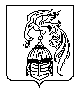 